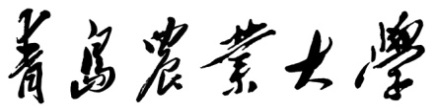 2019年校级教学研究项目中期检查报告书课题名称：                              主 持 人：                              所在学院：                              联系电话：                              填表日期：                                                         教务处二〇二一年制一、项目研究目标及验收要点（与申报书和任务书内容一致）一、项目研究目标及验收要点（与申报书和任务书内容一致）（一）研究目标（二）验收要点（一）研究目标（二）验收要点二、项目完成情况二、项目完成情况三、阶段性研究成果等（包括论文、论著、获奖证书、成果报道、经典视频以及其他物化成果等）三、阶段性研究成果等（包括论文、论著、获奖证书、成果报道、经典视频以及其他物化成果等）四、教学研究成果的转化和应用情况，在人才培养中的作用四、教学研究成果的转化和应用情况，在人才培养中的作用五、项目研究过程中存在的主要问题及解决对策五、项目研究过程中存在的主要问题及解决对策（一）存在问题（二）解决对策（一）存在问题（二）解决对策六、下一阶段的研究计划六、下一阶段的研究计划（一）下一阶段开展研究的主要内容（二）预期目标及完成时间（一）下一阶段开展研究的主要内容（二）预期目标及完成时间七、检查意见七、检查意见专家意见(学院)总体评价：○不合格 ○合格 ○良好 ○优秀专家组组长签字：年    月    日学院意见教学院长签字：学院盖章年    月    日主管部门意见教务处长签字：教务处盖章年    月    日